FindingsEvaluation questionnaire of teachers’ training courseTable 1 displays a summary of findings collected from the teachers’ questionnaires of the training course.Table 1 – Findings from the teachers’ training questionnairesChildren’s behavior questionnairesFigure 1 shows frequencies of improvements expressed by teachers on the children’s behavior questionnaires. Findings clearly showed that the piloting of the activities had positive effects on children behavior.Figure 1: Results of children behavior questionnaires over the past 6 weeks Focus groups with childrenFocus groups were conducted in 35 classes (for a total of 738 pupils, 348 males and 390 females) at the end of the implementation in order to seek children’s feedbacks regarding their experiences with the activities of the Italian’ theme. Data were collected by two methods: notes were taken by the facilitator and later transcribed, and drawings of mascots’ or significant stories were asked to children. The average time for discussion and drawings was 40 up to 90 minutes for each class. The discussion was set to encourage conversation on main topics of the theme; students were asked their opinions and reflections on activities, materials and home activities. Photos of posters and students’ worksheets were taken at the end of the focus groups. Table 2 gives details of predefined questions and children’s answers and comments.Table 2 – Children’s evaluationReflective diariesAll teachers fulfilled the diaries for each activity they run in their class responding very positively to the activities of the curriculum; furthermore they were able to involve their students from the beginning of the implementation.From the contents of the diaries, teachers reported that students appreciated all stories and activities and they could build a sort of "pact of cooperation" between students and teachers.Children were excited especially about working in groups and the homework. Children had the unique opportunity to work cooperatively with parents and discuss with them about what they learned at school.An issue was raised on the required time to implement each single activity; because of the complexity of the topics, even a single activity needed at least 60 up to 90 minutes to be completed.Teachers’ interviewAn individual interview was run in order to collect general feedbacks on the programme. The teacher explained that the whole RESCUR project, namely teachers’ training and the implementation, was a precious tool to know more on her students. She also completed, throw the activities, the annual formative unit on “The self and the others”, according to the Italian guideline for kindergarten teachers.Activities were very useful to give children the opportunities to “give a name to their feelings” and, in general, to talk about themselves. She reported that it was not common to use school time to listen to children’s relational and emotional needs and worries and this project provide the time for it. It was a great idea to present the 2 main characters (Sherlock and Zelda) for all stories, they became a sort of friends for pupils and children were able to create connections between Sherlock and Zelda’s adventures and their own life’s events.Parents liked homework, they said it was really nice to do something together with their children and they were really disappointed when the project was over. Teachers said that she was going to keep this methodology also in the future. She, finally, expressed some doubts on the possibility to run activities for 3 years old children, furthermore some activities required lot of time for discussions and, considering the large number of children in each class (28 average of number children), it was not easy to involve everybody. Discussion and recommendationsIn general, there was a positive consensus among all teachers related the quality of teachers’ training and the activities of the programme. Teachers appreciated the change to work on social and emotional aspect of development promoting resilience at schools. Most concerns highlighted that they would have preferred to have more time for the implementation and the difficulties to involve 3-years-old children.It was interesting to discover, through children’s comments, that parents enjoyed the homework considering them as a further opportunity to help their children in the development of resilience skills. Similar, also teachers were very glad to be able to direct involve parents in the project. It must be noted that a main issue was raised from many teachers on the timing of the activities as they required more time than planned. The overall impression was that RESCUR activities represented a real and useful source of personal and professional enrichment to develop resilience not only for children and teachers, but also for families and the whole school community.AppendixSample copies of the mascots produced by Italian children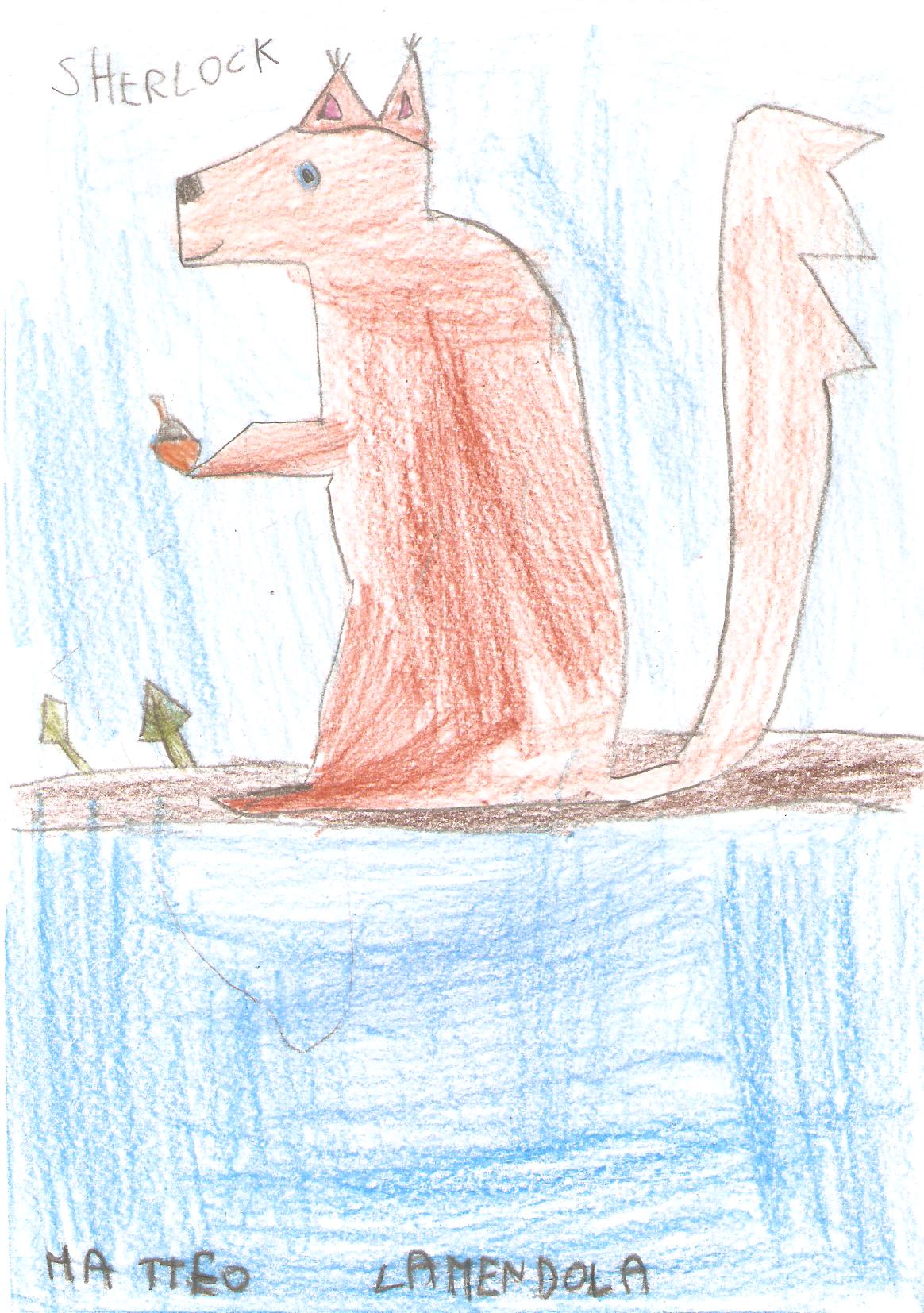 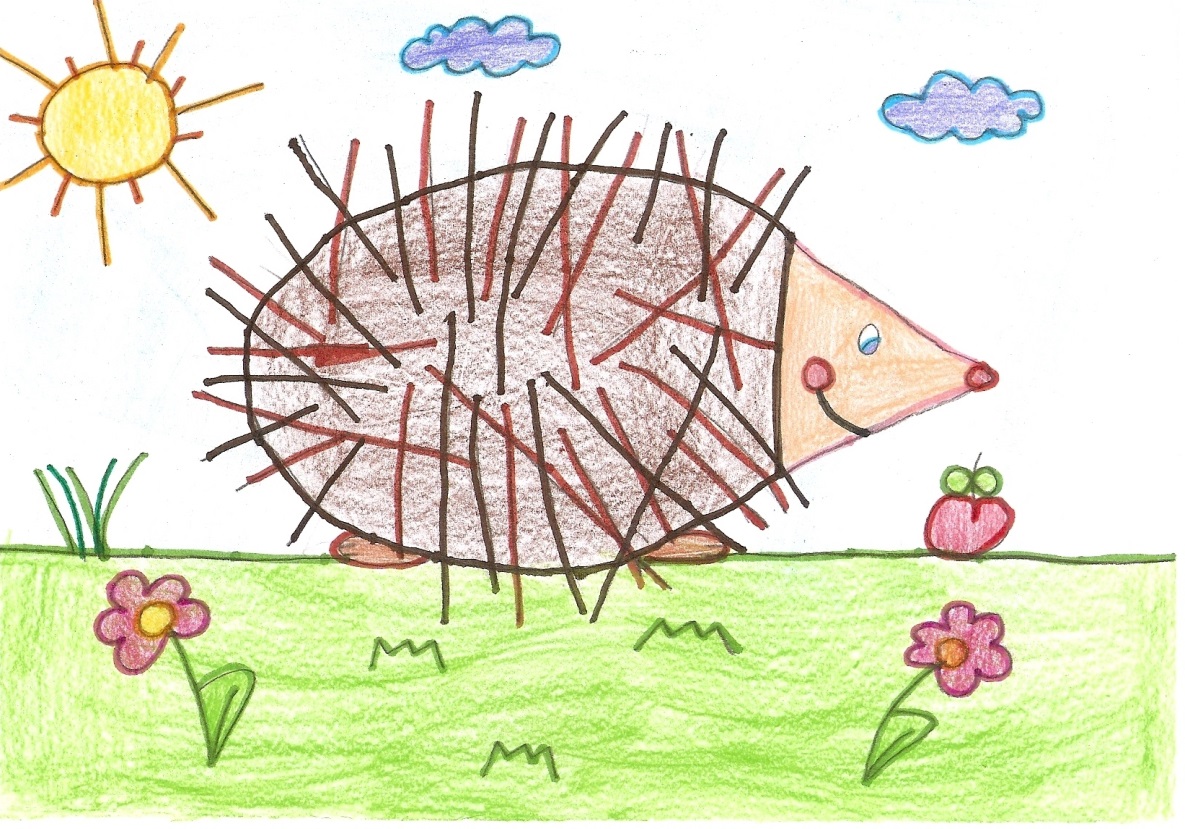 Photos from classroom’s activities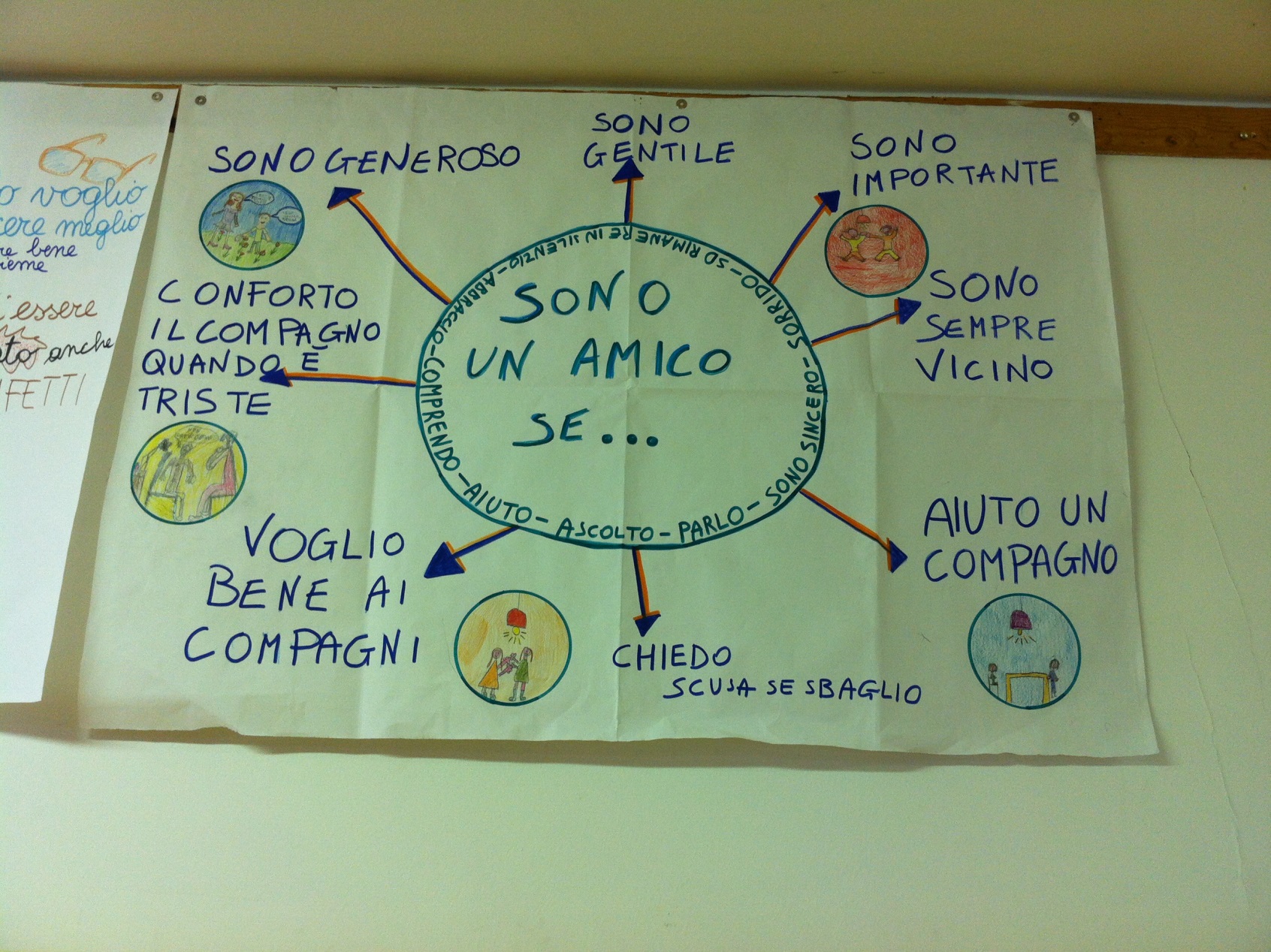 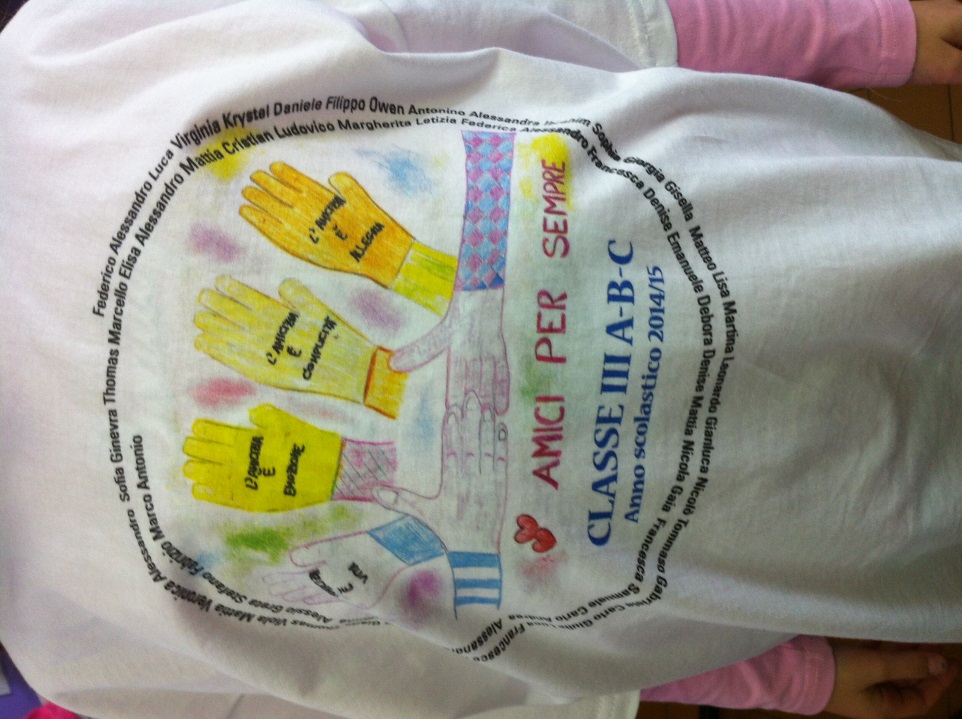 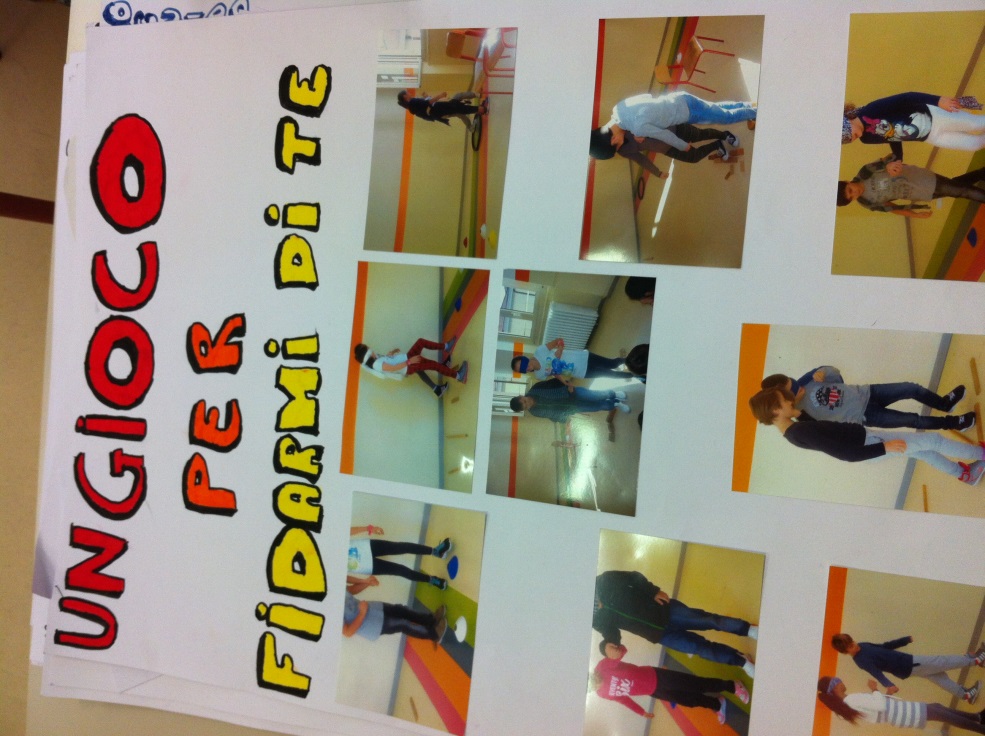 Section A: Your views on the organization of the training sessionSatisfaction with the organization of the training session:Features liked:Simplicity and clarity of contentsEmail communications and availability of the staffAvailability and acceptance on teachers’ needs and problemsTrainer knowledge and professionalismFeatures need to be changed/improved:More time to implement the programSplit teachers by children’s ageRooms not always comfortableMore time to discuss with other teachers that implemented RESCURMore hours of teachers’ trainingContent and Process of the trainingWhat were the most helpful aspects of the training session?Topics such as: friendship, sharing, cooperation, empathyThe possibility to choose activity between 3 levels of difficulty Direct assessment on the effectiveness of the pilot from teachers and studentsExperiential aspects during the teachers’ trainingReflecting activities for children on their relationships with peersContents of training referred to recent study in psychologyWhat were the least helpful aspects of the training session?Complexity of stories  Some stories were not always easy to link with learning goalsFew discussions between teachers during the training sessionsWhat improvements would you suggest for the future?To have more time to implement activitiesTo continue the project More exchange of information on what happened in the other classesDisseminate the project over the Pavia provinceProvide suggestions for parentsMore hour in the teachers’ training courseSection B: Your views on the resilience curriculumWhat are the main strengths of the curriculum programme?Deal with indispensable topics related to the harmonious and balanced development childrenOptimus explanations and easy written text of the manualsOpportunity to involve parentsAvailable materials for childrenWhat are the main weaknesses of the curriculum programme?Short time for the implementationComplexity of concepts for childrenDifficulty in the class management during the activitiesHaving 3 levels can be difficult, it’s better to have just one level The program cannot be implemented for 3 years old childrenNo practical tipsWhat modifications if any would you recommend in the curriculum?To review activities before the implementation considering individual teachers’ skills and knowledgeWhat issues do you foresee in the implementation of the curriculum in the classroom and how may these be addressed?Children’s exclusion from some activities (especially for 3-year-old children)Parents’ complains because these activities will take time from traditional teaching activitiesDifficulties in parents’ involvementSome teachers consider herself/himself not qualified to run these kind of activitiesMaking and having friendsSeeking and providing supportNurturing relationships and school climate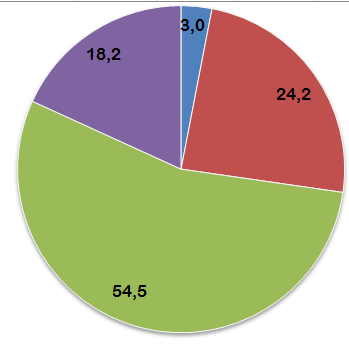 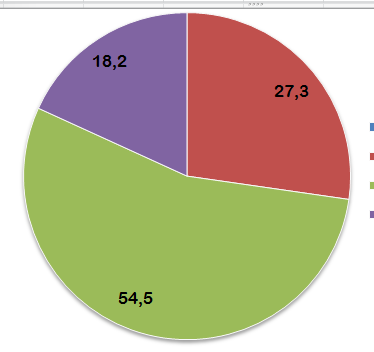 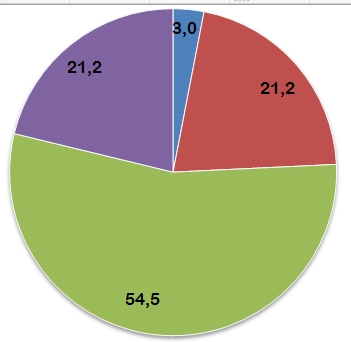 Sharing, cooperation and teamworkEmpathyEthical, responsible and moral behaviour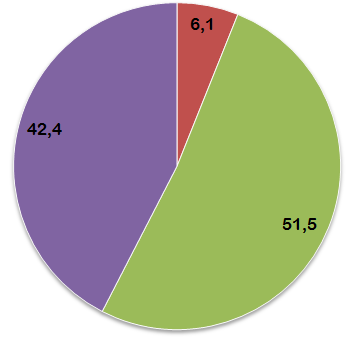 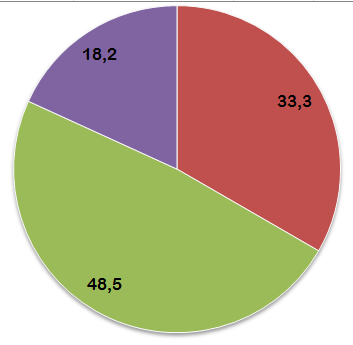 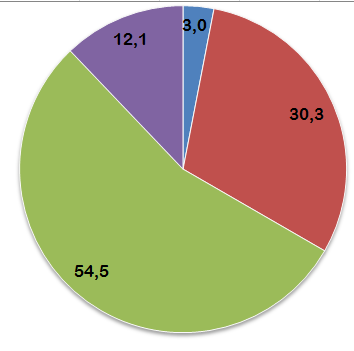 Key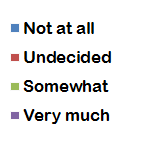 Early yearsWhich activity or story did you like most? “Sherlock the squirrel needs to feel safe and happy”“I’m happy with you”“Peat’s fear”Strengths and weaknesses of the activitiesChildren appreciated the possibility to play new game in the classroom, especially when they needed to dramatize the story.They also liked parents’ involvement and the opportunity to expression emotions with parents.During some activity, the expression of emotions was quite difficult, in particular in the activity named “I can feel your emotion”Early PrimaryWhich activity of story did you like most? “Too different from Zelda”“Bees’ secret”“Sherlock meets a friend”“The poisoning mushroom”What did you learn from this activity?“Tt’s important to obey rules and help each other because then everything is easier and nicer”.Strengths and weaknesses of the activitiesChildren liked activities because they had the chance to address interesting and unusual topic related to their daily school activity.They enthusiastically participated with great discussions because they like team work with friends but also to could socialize with the other peersChildren were also happy parental involvement since it gave them a way to spend more time together.No negative aspects were found. Few children were too emotionally involved watching a clip included in one activity, they said they didn’t like it a lot because they felt “bad” after it. The movie was selected to address the topic of empathy, in particular when others feel negative emotions when they face difficulties.Late PrimaryWhich activity of story did you like most?A game to trust youMagic touchPlaying relay racesWhat did you learn from this activity?“I learned to put myself  in someone else's shoes, to be useful and help others” Strengths and weaknesses of the activitiesThe discussion showed that children responded positively to the activities, they learned to trust their classmates and to use these skills in their everyday life. Students were very happy for this opportunity, it help them to share their emotions with others, finding support and encouragement from the class’ group and from teachers. It was nice for them to work in team groups addressing topics that are usually not covered in the school curriculum.Some children did not like some homework because they judged them too personal. These children suggested to create homework focused more of playing then reflecting with parents on an emotional topic.